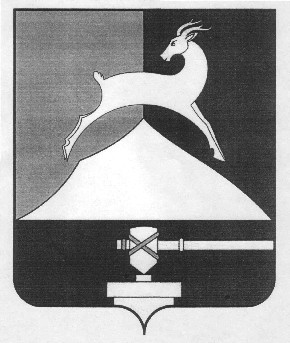 Администрация Усть-Катавского городского округаЧелябинской областиПОСТАНОВЛЕНИЕ      В целях обеспечения взаимодействия граждан Российской Федерации с органами местного самоуправления, в соответствии со статьей 13 Федерального закона от 28 июня 2014 года № 172-ФЗ "О стратегическом планировании в Российской Федерации", постановлением Правительства Российской Федерации от 30 декабря 2016 года № 1559 "Об утверждении Правил общественного обсуждения проектов документов стратегического планирования по вопросам, находящимся в ведении Правительства Российской Федерации,  с использованием федеральной информационной системы стратегического планирования" ,постановлением Правительства Челябинской области от 18 апреля 2018 года № 153-П "О Порядке общественного обсуждения проектов документов стратегического планирования Челябинской области"        администрация Усть-Катавского городского округа ПОСТАНОВЛЯЕТ:Утвердить Порядок общественного обсуждения проектов документов стратегического планирования (прилагается).Общему отделу администрации Усть-Катавского городского округа (Толоконникова О.Л.) обнародовать настоящее постановление на информационном стенде и разместить на официальном сайте администрации Усть-Катавского городского округа. Контроль за исполнением настоящего постановления возложить на заместителя главы Усть-Катавского городского округа-начальника управления имущественных и земельных отношений Самарина К.А. Исполняющий обязанности главы                           С.Н.Пульдяева Усть-Катавского городского округаПРИЛОЖЕНИЕ                                        к постановлению администрации                        Усть-Катавского городского округа  от 08.02.2019 г. № 191                          Порядокобщественного обсуждения проектов документов стратегического планирования Усть-Катавского городского округа1. Настоящий Порядок общественного обсуждения проектов документов стратегического планирования Усть-Катавского городского округа  (далее - Порядок) разработан в соответствии со статьей 13 Федерального закона от 28 июня 2014 года № 172-ФЗ «О стратегическом планировании в Российской Федерации»,  постановлением Правительства Российской Федерации от 30 декабря 2016 года № 1559 «Об утверждении Правил общественного обсуждения проектов документов стратегического планирования по вопросам, находящимся в ведении Правительства Российской Федерации, с использованием федеральной информационной системы стратегического планирования», постановлением Правительства Челябинской области от 18 апреля 2018 года № 153-П «О Порядке общественного обсуждения проектов документов стратегического планирования Челябинской области» и устанавливает форму, порядок и сроки общественного обсуждения следующих проектов документов стратегического планирования Усть-Катавского городского округа:1) проекта стратегии социально-экономического развития Усть-Катавского городского округа;2) проекта плана мероприятий по реализации стратегии социально-экономического развития Усть-Катавского городского округа;3) проекта прогноза социально-экономического развития Усть-Катавского городского округа на среднесрочный период;4) проекта прогноза социально-экономического развития Усть-Катавского городского округа на долгосрочный период.2. Проекты документов стратегического планирования Усть-Катавского городского округа, указанные в пункте 1 настоящего Порядка (далее - документы стратегического планирования), разрабатываются в соответствии с порядками, установленными правовыми актами администрации Усть-Катавского городского округа. Проекты документов стратегического планирования подлежат размещению на официальном сайте администрации Усть-Катавского городского округа www.ukgo.su, а также на общедоступном информационном ресурсе стратегического планирования в информационно-телекоммуникационной сети Интернет (далее - информационные ресурсы) с учетом требований законодательства Российской Федерации, в том числе законодательства Российской Федерации о государственной, коммерческой, служебной и иной охраняемой законом тайне.3. Разработчик проекта документа стратегического планирования (далее - разработчик) формирует в информационных ресурсах паспорт проекта документа стратегического планирования (далее - паспорт проекта), который содержит следующие сведения:1) наименование разработчика (определяется в соответствии с порядками, разработки документов стратегического планирования, утвержденными правовыми актами администрации Усть-Катавского городского округа);2) вид документа стратегического планирования;3) уровень документа стратегического планирования;4) наименование проекта документа стратегического планирования;5) проект документа стратегического планирования;6) пояснительную записку к проекту документа стратегического планирования;7) даты начала и завершения общественного обсуждения проекта документа стратегического планирования;8) контактную информацию ответственного лица разработчика (фамилия, имя, отчество (при наличии), адрес электронной почты, номер контактного телефона);9) иную информацию, относящуюся к общественному обсуждению проекта документа стратегического планирования.4. Ответственность за достоверность сведений и документов, содержащихся в паспорте проекта, несет разработчик.5. Общественное обсуждение проекта документа стратегического планирования осуществляется в электронной форме.6. Срок общественного обсуждения проектов документов стратегического планирования составляет не менее 15 календарных дней.7. Замечания и предложения, поступившие в ходе общественного обсуждения проекта документа стратегического планирования в срок, указанный в пункте 6 настоящего Порядка, должны быть рассмотрены разработчиком. Не подлежат рассмотрению замечания и предложения, содержащие нецензурные или оскорбительные выражения.8. При наличии замечаний и предложений, указанных в пункте 7 настоящего Порядка, разработчик размещает в информационных ресурсах перечень замечаний и предложений с указанием позиции разработчика не позднее дня направления проекта документа стратегического планирования на согласование в орган местного самоуправления Усть-Катавского городского округа, уполномоченный на утверждение (одобрение) данного проекта в соответствии с законодательством Российской Федерации, Челябинской области, муниципальными правовыми актами Усть-Катавского городского округа.От 08.02.2019 г.                                                № 191О порядке общественного обсужденияпроектов документов стратегического планирования Усть-Катавского городского округа 